3GPP TSG-RAN WG2 Meeting #109 electronic	R2-2001913Elbonia, 24th–28th February 2020Source:	CATT Title:	Summary of open issues for PDCCHAgenda Item:	6.11.2Document for:	Discussion and DecisionIntroductionThis contribution provides a summary of the contributions posted in the Agenda Item 6.11.2 PDCCH-based power saving signals/channel Additional stage-3 RAN2 aspects. The addressed issues are classified as:New issues not addressed in the email discussionsIssues already addressed in the email discussions [108#78] (MAC running CR [3][4]) and [108#38] (RRC running CR [1][2]);For each new issue, companies are invited to provide their answers to the following questions:Does the issue need to be solved for rel-16?If yes, what are the companies’ opinion(s) on solution(s)?DiscussionNew issues not addressed in the email discussionsIssue #1: Capturing CSI reporting when the drx-onDurationTimer is not started due to DCP indication, but the MAC entity is in Active Time during on-duration due to other reasonsCompany/Tdoc: CATT [5]Proposed solution: When evaluating Active Time when drx-onDurationTimer is not started due to DCP, the same triggers, with same ambiguity period (4ms) as in legacy should be taken into account.Proposed TP (wrt [3]):------------------------------------------------------------------------------------------------------------------------------1> if DCP is configured for the active DL BWP:2> in current symbol n, if the symbol occurs within drx-onDurationTimer duration and drx-onDurationTimer would not be running considering DCP occurrence(s) associated with the current DRX cycle until [x] ms prior to symbol n as specified in this clause; and2> if the MAC entity would not be in Active Time considering grants/assignments/DRX Command MAC CE/Long DRX Command MAC CE received and Scheduling Request sent until 4 ms prior to symbol n when evaluating all DRX Active Time conditions as specified in this clause:3> not transmit periodic SRS and semi-persistent SRS defined in TS 38.214 [7];3> not report semi-persistent CSI;3>  if ps-Periodic_CSI_Transmit is not configured with value true:4>  not report periodic CSI on PUCCH.------------------------------------------------------------------------------------------------------------------------------Q1a. Do you think this issue needs to be solved for Rel-16? Q1b. If the answer to Q1a is Yes, do you agree with the proposed solution (TP)? Issue #2: Impact of DCP associated with a long DRX cycle on the short DRX cycles within this long DRX cycleCompany/Tdoc: vivo [7]Proposed solution: PDCCH-WUS only locates before onDuration timer for long DRX cycle and such PDCCH-WUS can be also used to control the activation/deactivation of onDuration timer for short DRX cycle in the same long DRX cycle.Rapporteur: This issue depends on the outcome of the issue of Short DRX support for DCP.Q2a. Do you think this issue needs to be solved for Rel-16? Q2b. If the answer to Q2a is Yes, do you agree with the proposed solution?Issue #3: UE behaviour when it is configured with multiple DCP monitoring occasions and detects oneCompany/Tdoc: OPPO [9]Proposed solution: If UE detects WUS indicating UE to wake up, UE can skip the left WUS monitoring occasions associated with the next occurrence of drx-onDurationTimer.Rapporteur: This issue looks more in the RAN1 domain.Q3a. Do you think this issue needs to be solved by RAN1 or RAN2? Q3b. If the answer to Q3a is RAN2, do you think this issue needs to be solved for Rel-16? Q3c. If the answer to Q3b is Yes, do you agree with the proposed solution?Issue #4: Notification of SI/PWS change and DCPCompany/Tdoc: Intel Corporation [11]Proposed solution: RAN2 assumes that a UE using WUS can still rely on legacy mechanism to receive notifications of SI or PWS change (as other paging DCI can be received in parallel to PDCCH-WUS). Rapporteur: As mentioned in [11], “RAN1 is considering that paging DCI could be monitored in parallel to WUS when required by a UE. Therefore, no new solution is required unless RAN1 indicates otherwise”. Given no further work is expected from RAN1, it seems nothing needs to be done and the current situation is already what is proposed.Q4a. Do you think this issue needs to be solved for Rel-16? Q4b. If the answer to Q4a is Yes, do you agree with the proposed solution?Issue #5: Improving Power Saving when the UE is configured to report L1 RSRP/CSI report irrespective of DCP indicationsCompany/Tdoc: Apple [12]Proposed solution: NW configures UE to report CSI/SRS in sparse mode, i.e. report once per N DRX cycles. 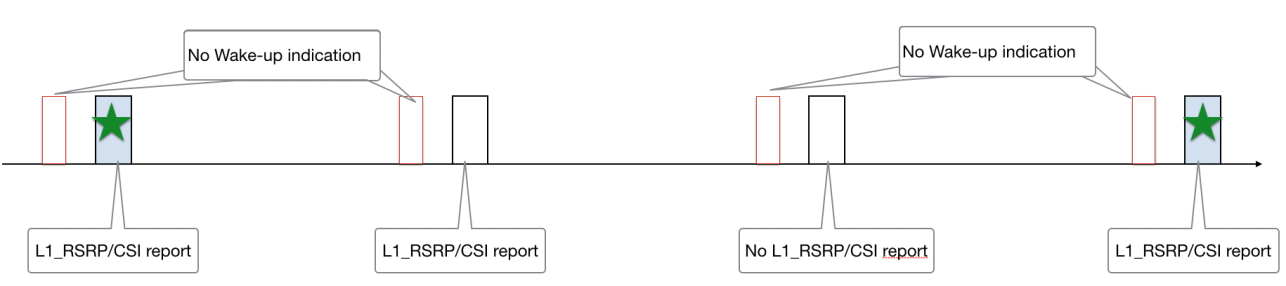 Q5a. Do you think this issue needs to be solved for Rel-16? Q5b. If the answer to Q5a is Yes, do you agree with the proposed solution?Issue #6: DCP mis-detection avoidanceCompany/Tdoc: Apple [12]Proposed solution: Support periodical wake up and/or always wake up in poor radio condition mechanism. 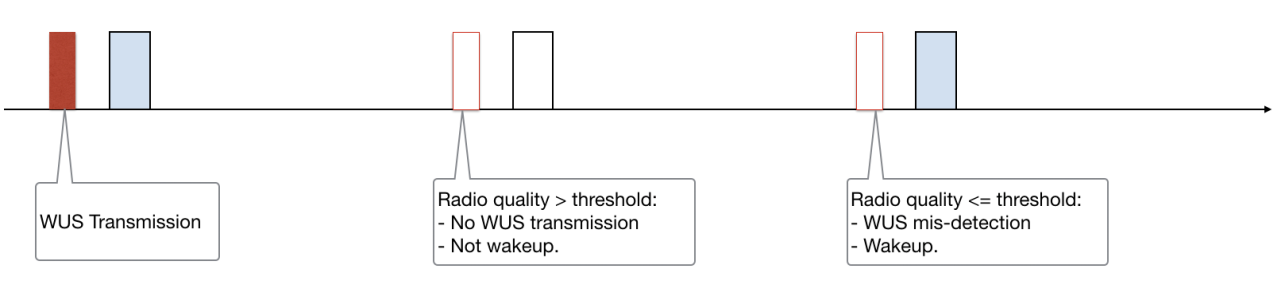 Q6a. Do you think this issue needs to be solved for Rel-16? Q6b. If the answer to Q6a is Yes, do you agree with the proposed solution?Issue #7: ASN.1 options for capturing the search space for the DCPCompany/Tdoc: ZTE Corporation, Sanechips [14]Proposed solution:Select one from the following options to introduce DCI format 2_6 in TS38.331.Option 1: Introduce a SearchSpace-r16 in which the searchSpaceType-r16 includes all the indications for UE to monitor PDCCH candidates for Rel-15 DCI formats and DCI format 2-6.Option 2: Introduce SearchSpaceExt-r16 and searchSpacesToAddModListExt-r16.Option 3: Introduce powersavingSearchSpaceList-r16 in PCCCH-Config.Q7a. Do you think this issue needs to be solved for Rel-16? Q7b. If the answer to Q7a is Yes, which of option 1/2/3 do you prefer?Issue #8: UE behaviour when it misses DCP during handoverCompany/Tdoc: Xiaomi Communications [16]Proposed solution: UE starts the associated drx-onDurationTimer if UE misses the PDCCH-WUS after handover at a new cell.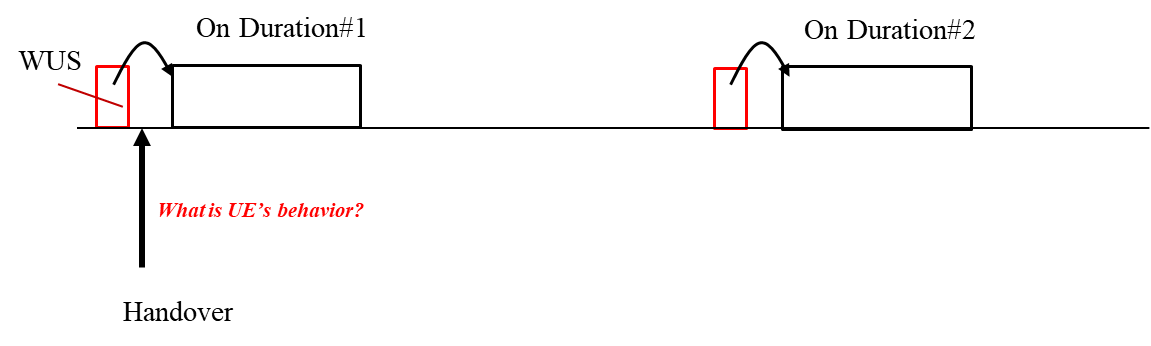 Q8a. Do you think this issue needs to be solved for Rel-16? Q8b. If the answer to Q8a is Yes, do you agree with the proposed solution?Issue #9: DCP and ambiguity periodTwo distinct issues are now discussed related to DCP and ambiguity period:Issue 9a: Does an ambiguity period need to be accounted for considering a DCP occasion when determining whether the UE is during an on-duration period for the purpose of CSI/SRS reporting/transmission?Issue 9b: Does an ambiguity period need to be accounted at the time of DCP occasion when determining whether the UE is in Active Time (for the purpose of deciding whether to monitor or not DCP) considering grants/assignments/DRX Command MAC CE/Long DRX Command MAC CE received and Scheduling Request sent until 4 ms before the DCP occasion? Issue 9a: Does an ambiguity period need to be accounted for considering a DCP occasion when determining whether the UE is during an on-duration period for the purpose of CSI/SRS reporting/transmission.This issue was discussed during the email discussion [108#78] (MAC running CR [3][4]) and resulted in all participating companies to agree that no ambiguity period is needed when considering DCP for on-duration determination. And a TP was converged as follows:Q9a. Do you agree that no ambiguity period is needed when considering DCP for on-duration determination? If Yes, do you agree the above TP captures it correctly?Issue 9b: DCP is only monitored outside Active Time, so is there any ambiguity period associated with the DCP monitoring?Company/Tdoc: Nokia, Nokia Shanghai Bell [17], ZTE Corporation, Sanechips [21]Proposed solutions:Nokia, Nokia Shanghai Bell [17]:The active time ambiguity period of 4ms applies on whether the UE can monitor the DCP or not (since the UE cannot monitor DCP when in active time).Proposed TP (wrt [3]):ZTE Corporation, Sanechips [21][21] specifically addresses the case where DCP occasion occurs right after UE received a DRX Command MAC CE or a Long DRX Command MAC CE: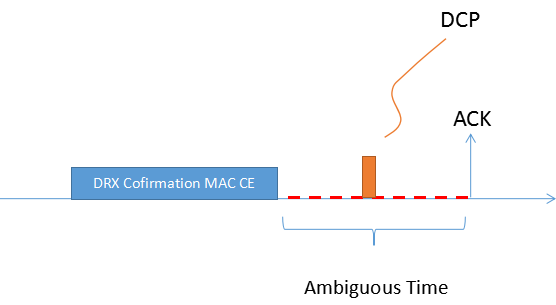 In such case, the proposed solution is to apply the (long) DRX command (i.e. stop the drx-onDurationTimer and drx-InactivityTimer ) only when sending the ACK feedback:“For the case that DCP is configured and the reception of (long) DRX confirmation MAC CE, stop the drx-onDurationTimer and drx-InactivityTimer in the first symbol after the end of the corresponding transmission carrying the DL feedback of ACK.”The corresponding TP is:Q9b1. Do you think this issue needs to be solved for Rel-16? Q9b2. If the answer to Q9b1 is Yes, which of the proposed solutions (TPs) do you prefer:Option 1: Nokia, Nokia Shanghai Bell [17]Option 2: ZTE Corporation, Sanechips [21]Option 3: BothOption 4: Issue #10: What should the UE monitor if it misses DCP when configured with SCell dormancy?Company/Tdoc: Nokia, Nokia Shanghai Bell [18]Proposed solution: Agree what the UE shall monitor if it misses DCP when configured with SCell dormancy.Rapporteur: It might be checked first if this is to be discussed in Power Saving WI or in DCCA WI, and in both cases it might rather be a RAN1 issue anyways (since the dormancy state is not visible to MAC).Q10a. Do you think this issue needs to be discussed in RAN2 Power Saving session instead of DCCA WI or RAN1? Q10b. If the answer to Q10a is Yes, do you think this issue needs to be solved for Rel-16? Q10c. If the answers to Q10a/b are Yes, what should be the solution? Issue #11: Network is not able to perform beam management actions when WUS has not indicated UE to wake-up but UE has transmitted CSI/SRSCompany/Tdoc: Nokia, Nokia Shanghai Bell [18]Proposed solution: When UE has reported CSI/transmitted SRS, it would be required to monitor PDCCH for at least part of the on duration. Duration should be configurable by network.Q11a. Do you think this issue needs to be solved for Rel-16? Q11b. If the answer to Q11a is Yes, do you agree with the proposed solution? Issue #12: Can DCP and DRX groups be configured together?Company/Tdoc: Qualcomm Inc, Samsung [22]Proposed solution:RAN2 confirm that the existing RAN1/2 agreements on WUS can still be applied without change when DRX groups are configured. More specifically, WUS is configured only on SpCell and UE does not monitor WUS as long as SpCell is in DRX active time;If a WUS occasion is not monitored, UE starts DRX on duration timers of both DRX groups at their respective next occurrence;Upon a wakeup indication, UE starts DRX on duration timers of both DRX groups at their respective next occurrenceQ12a. Can DCP and DRX groups be configured together in Rel-16? Q12b. If the answer to Q12a is Yes, do you agree with the proposed solution? Issue #13: UE behavior when a DCP occasion occurs during RAR windowThis issue was discussed in the email discussion [108#78] (MAC running CR [3][4]) but could not get consensus in Tuesday’s Power Saving session, so it is re-discussed here. There are two options:Option 1: UE monitors DCP (as it monitors other RNTIs in addition to RA-RNTI in legacy) and starts/does not start drx-onDurationTimer accordingly on its next occasion.Expressed concerns:Can UE monitor both PDCCH for RA-RNTI and for PS-RNTI?Can UE monitor both search spaces if RAR and DCP are monitored on different search spaces?Is this a configuration issue? Option 2: UE behaves as if it is in Active Time: it does not monitor DCP and starts drx-onDurationTimer on its next occasion.Expressed concern:Why a difference with legacy (where UE is not considered in Active Time during RAR window)?Since NW is not aware of the UE doing RACH, it would assume it received the DCP and would behave accordingly.Q13.Which of option 1 or 2 do you prefer? Companies are invited to elaborate further on the above mentioned concerns associated with each option in the “Comments” column. Issues already addressed in the email discussionsMAC-PHY modelling for DCP - Issue #1 of [4]Support of Short DRX cycle for DCP - Issue #2 of [4]Partial overlapping for DCP monitoring - Issue #3 of [4]DRX ambiguous period in DCP - Issue #4 of [4]After Tuesday’s Power Saving sessions, the issue is pushed back to offline again and discussed in Section 2.1.9.1 of the current email discussion.ConclusionThis contribution summarized the contributions posted in the Agenda Item 6.11.2 at this e-meeting, and extracted some new issues to discuss further.TBC…ReferenceR2-2000843	 Running CR for 38.331 for Power Savings	MediaTek IncR2-2000844	 Email discussion summary on running 38.331 CR for Power Saving MediaTek Inc.R2-2001615	 Running CR for Introduction of Rel-16 NR UE power saving in TS 38.321 HuaweiR2-2001616	 Report of email discussion [108#78][Power Saving] 38.321 open issues	HuaweiR2-2000254 New issue on CSI reporting with DCP; CATTR2-2000349 Open issues DCP; EricssonR2-2000367 PDCCH-WUS not applicable for short DRX cycle; vivoR2-2000368 WUS impact on CSI reporting; vivoR2-2000412 Remaining issues on DCP; OPPOR2-2000413 Impacts of power saivng signalling on CSI reporting; OPPOR2-2000450 Open issues of DCP feature; Intel CorporationR2-2000584 PDCCH-WUS Mechanism; AppleR2-2000599 PDCCH-WUS and Short DRX Cycle; AppleR2-2000665 Discussion on introduction of search space for the DCP; ZTE Corporation, SanechipsR2-2000666 Introduction of search space for the DCP in TS38.331; ZTE Corporation, SanechipsR2-2000811 Discussion on PDCCH-WUS missing problems during handover; Xiaomi CommunicationsR2-2001037 On DRX ambiguous period; Nokia, Nokia Shanghai BellR2-2001038 On DCP monitoring and CSI/SRS transmission; Nokia, Nokia Shanghai BellR2-2001040 On short DRX cycle applicability for DCP; Nokia, Nokia Shanghai BellR2-2001300 Consideration on Short DRX cycle on DCP; LG Electronics Inc.R2-2001463 Remaining issues on WUS signal for Power Saving; ZTE Corporation, SanechipsR2-2001482 Wakeup signaling with DRX groups; Qualcomm Inc, SamsungCompanyYes/NoComments (if any)CompanyYes/NoComments and/or other solutions (if any)CompanyYes/NoComments (if any)CompanyYes/NoComments and/or other solutions (if any)CompanyRAN1/RAN2Comments (if any)CompanyYes/NoComments (if any)CompanyYes/NoComments and/or other solutions (if any)CompanyYes/NoComments (if any)CompanyYes/NoComments and/or other solutions (if any)CompanyYes/NoComments (if any)CompanyYes/NoComments and/or other solutions (if any)CompanyYes/NoComments (if any)CompanyYes/NoComments and/or other solutions (if any)CompanyYes/NoComments (if any)CompanyOptionComments and/or other options (if any)CompanyYes/NoComments (if any)CompanyYes/NoComments and/or other solutions (if any)1>	if DCP is configured for the active DL BWP:2>	in current symbol n, if the symbol occurs within drx-onDurationTimer duration and drx-onDurationTimer would not be running considering DCP occurrence(s) associated with the current DRX cycle until [x] ms prior to symbol n as specified in this clause:3> not transmit periodic SRS and semi-persistent SRS defined in TS 38.214 [7];3> not report semi-persistent CSI;3>	if ps-Periodic_CSI_Transmit is not configured with value true:4>	not report periodic CSI on PUCCH.CompanyProposalYes/NoTPYes/NoComments (if any)5.7	Discontinuous Reception (DRX)…1>	if the Short DRX Cycle is used, and [(SFN × 10) + subframe number] modulo (drx-ShortCycle) = (drx-StartOffset) modulo (drx-ShortCycle):2>	start drx-onDurationTimer after drx-SlotOffset from the beginning of the subframe.1>	if the Long DRX Cycle is used, and [(SFN × 10) + subframe number] modulo (drx-LongCycle) = drx-StartOffset:2>	if DCP is configured for the active DL BWP:3> if DCP associated with the current DRX Cycle indicated to start drx-onDurationTimer, as specified in TS 38.213 [6]; or:3> if all DCP occasion(s) in time domain, as specified in TS 38.213 [6], associated with the current DRX Cycle occurred in Active Time considering grants/assignments/DRX Command MAC CE/Long DRX Command MAC CE received and Scheduling Request sent until 4 ms prior to start of the last DCP occasion, or within BWP switching interruption length, or during a measurement gap; or3> if ps-Wakeup is configured with value true and DCP associated with the current DRX Cycle has not been received:4>	start drx-onDurationTimer after drx-SlotOffset from the beginning of the subframe.2>	else:3>	start drx-onDurationTimer after drx-SlotOffset from the beginning of the subframe.Editor’s Note: FFS how to progress the support of short DRX cycle for WUS.Editor’s Note: For DCP overlapping with Active time, it is still FFS in RAN1 whether it refers to all DCP occasions or some DCP occasions.1>	if a drx-HARQ-RTT-TimerUL expires:2>	start the drx-RetransmissionTimerUL for the corresponding HARQ process in the first symbol after the expiry of drx-HARQ-RTT-TimerUL.1>	if a DRX Command MAC CE or a Long DRX Command MAC CE is received:2> if DCP is configured for the active DL BWP;3> stop the drx-onDurationTimer and drx-InactivityTimer in the first symbol after the end of the corresponding transmission carrying the DL feedback of ACK.2>else;23> stop drx-onDurationTimer;23> stop drx-InactivityTimer.1>	if drx-InactivityTimer expires or a DRX Command MAC CE is received:2>	if the Short DRX cycle is configured:3>	start or restart drx-ShortCycleTimer in the first symbol after the expiry of drx-InactivityTimer or in the first symbol after the end of DRX Command MAC CE reception;3>	use the Short DRX Cycle.CompanyYes/NoComments (if any)CompanyOptionComments and/or other solutions (if any)CompanyYes/NoComments (if any)CompanyYes/NoComments (if any)CompanySolution (if any)CompanyYes/NoComments (if any)CompanyYes/NoComments and/or other solutions (if any)CompanyYes/NoComments (if any)CompanyYes/NoComments and/or other solutions (if any)CompanyOptionCommentsCompany/TdocRelated proposalEricsson [6]Indicate in an LS to RAN1 that start of Active Time and drx-OnDurationTimer shall only be captured in 38.321, and ask RAN1 to specify an indication to upper layer when to start PDCCH monitoring during the next DRX cycle.Intel Corporation [11]Proposal 1. When a UE is configured with the DCP feature, TS 38.321  captures that UE only starts the drx-onDurationTimer upon indication for lower layer. LS is sent to inform RAN1 on this agreement in case any clarification is required on all the cases described in TS 38.213 when drx-onDurationTimer needs to be started.Proposal 2. When a UE is configured with the DCP feature, TS 38.321 only reports periodic CSI for next DRX cycle upon indication for lower layer. LS is sent to inform RAN1 on this agreement in case any clarification is required on the cases described in TS 38.213 when drx-onDurationTimer is not started and periodic CSI is required.Company/TdocRelated proposalEricsson [6]Indicate in an LS to RAN1 that DCP with short DRX is supported from RAN2 perspective, unless RAN1 concludes that this is technically not feasible.vivo [7]RAN2 to confirm RAN1 decision that PDCCH-WUS is not applicable for Short DRX cycle at least in Rel-16.Apple [13]Proposal 1: PDCCH-WUS for short DRX cycles will not be supported in Rel.16Proposal 2: PDCCH-WUS for short DRX cycles will be taken up for discussion again after Rel.16 is frozen.Nokia [19]Proposal 1: DCP is supported for both short and long DRX Proposal 2: DCP for short and/or long DRX is configurable by the network.LG Electronics Inc [20]Proposal 1. As RAN1’s final decision, i.e., the working assumption still stand, RAN2 should not support Short DRX cycle on DCP.Company/TdocRelated proposalOPPO [9]Proposal 1 UE does not monitor PDCCH-WUS if the PDCCH-WUS monitoring occasion partially overlaps with DRX Active Time or measurement gap or BWP switching.Proposal 2 If some of the configured PDCCH-WUS occasions overlap with DRX Active Time or measurement gap or BWP switching, whether UE monitors PDCCH-WUS on other PDCCH-WUS occasions is configured by network.Nokia [18]If UE misses one or multiple monitoring occasions before the associated on-duration it monitors the PDCCH i.e. starts the drx-onDuration timer.Company/TdocRelated proposalOPPO [10]Proposal 1 When UE estimates the DRX Active Time status of symbols during period of (4ms-WUSoffset) of drx-ondurationTimer, the legacy events are considered irrespective of actual PDCCH-WUS indication.Proposal 2 When UE estimates the DRX Active Time status of symbols during period other than the periods of (4ms-WUSoffset) of drx-ondurationTimer, UE should take into account the PDCC-WUS indication besides the legacy eventsProposal 3 RAN2 discusses whether UE does not perform CSI/SRS transmission if PDCCH-WUS does not indicate UE to wake-up for symbols during period of (4ms-WUSoffset) of drx-ondurationTimer.